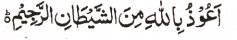 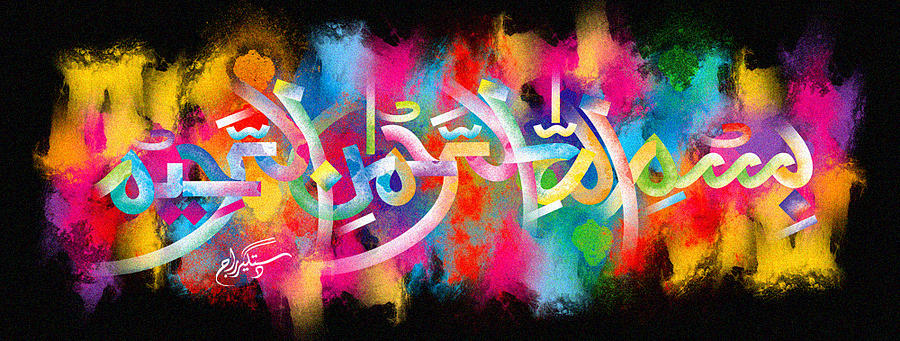 http://dr-umar-azam-islamicmiracles.weebly.com Please see my Site, especially the RESEARCH section and sign my Guest Book with your unique comments.Two Examples of the Name of Allah  in the Inner Cross-Section of a Piece of Coconut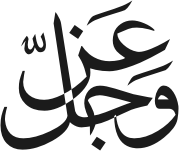 The Exclusive Islamic Miracle Photographs of Dr Umar Elahi AzamThursday 31st December 2015Manchester, UK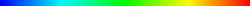 IntroductionThe two impressions of The Name of Allah in the cross-section are fairly clear.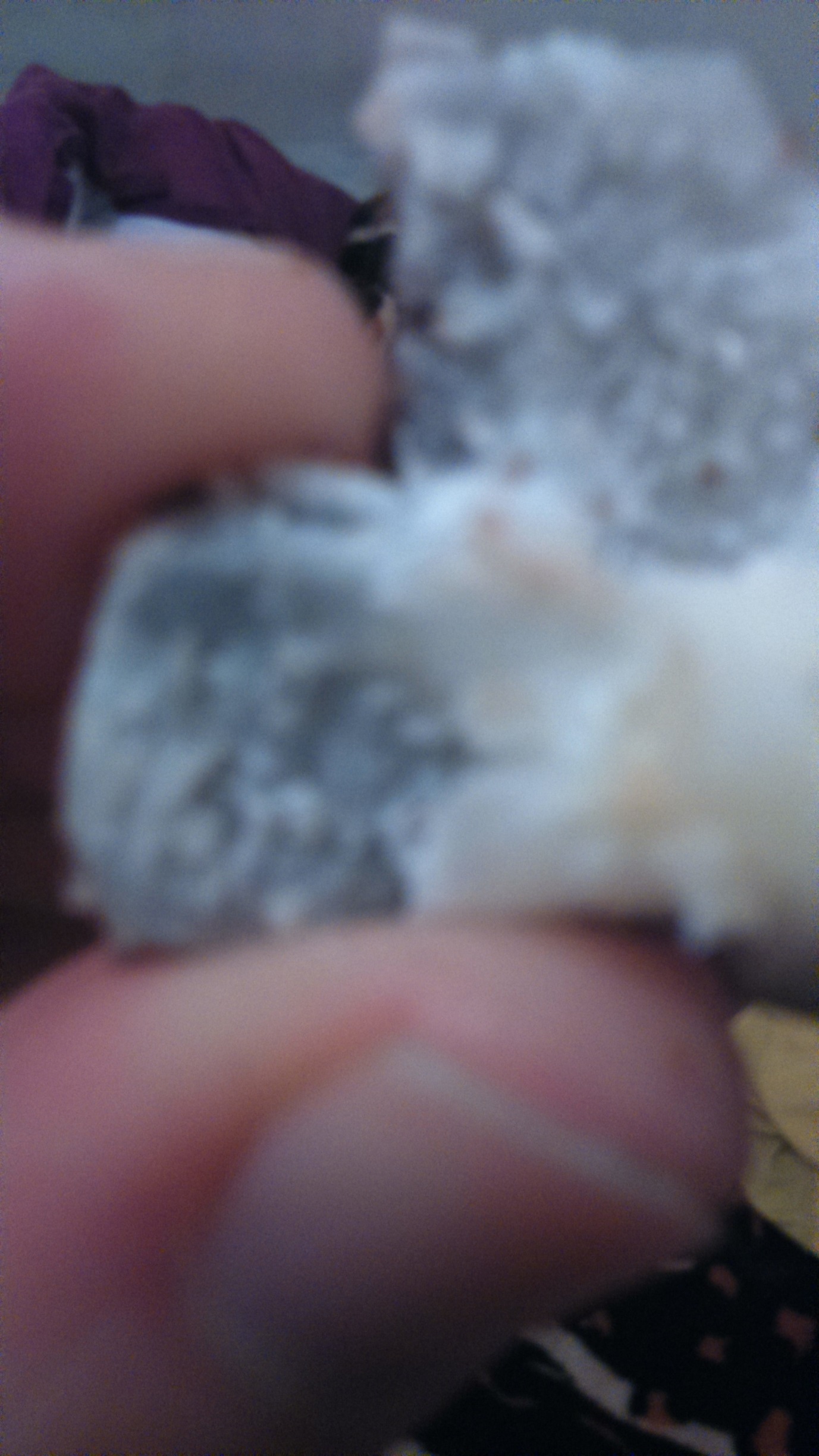 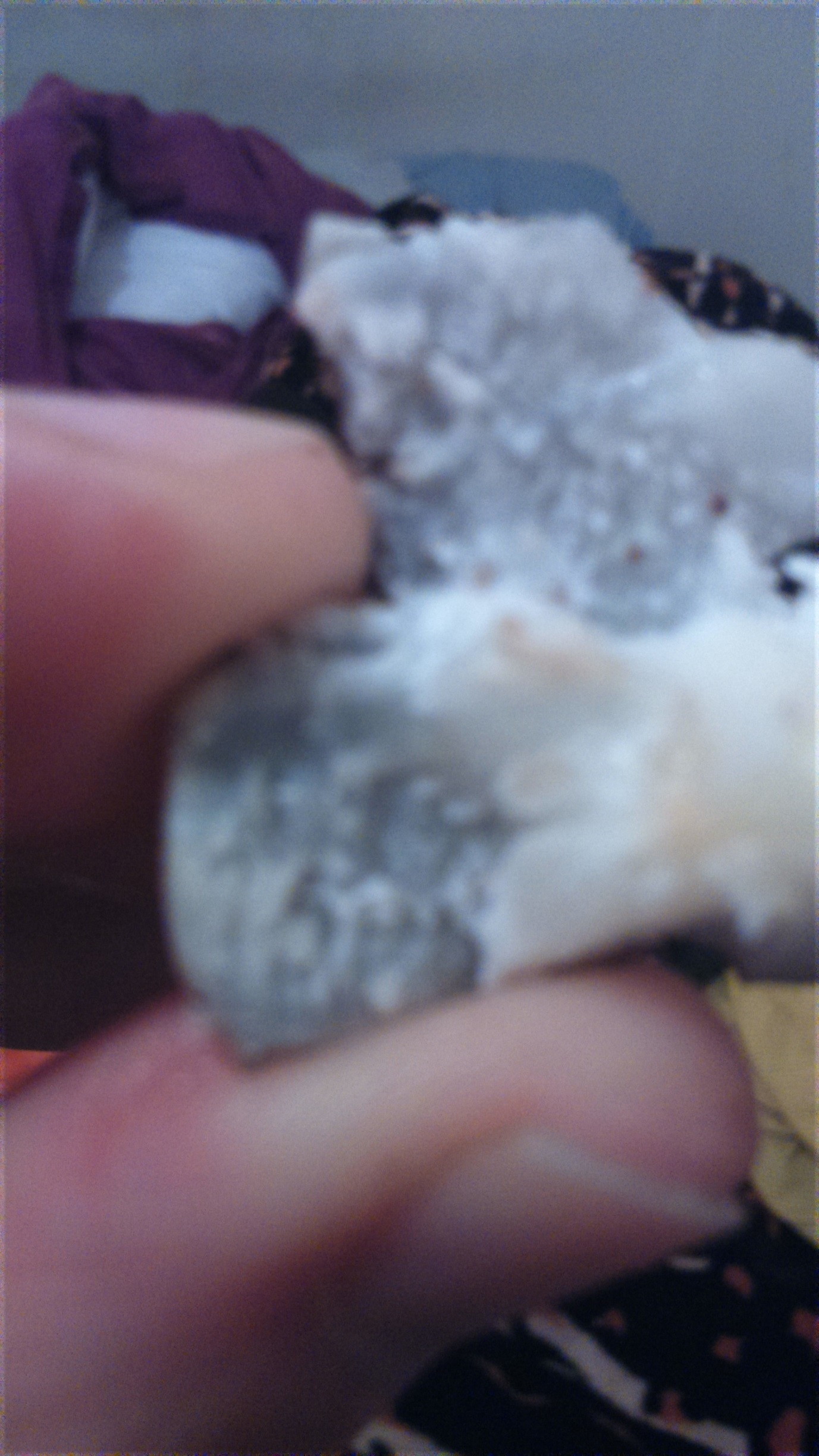 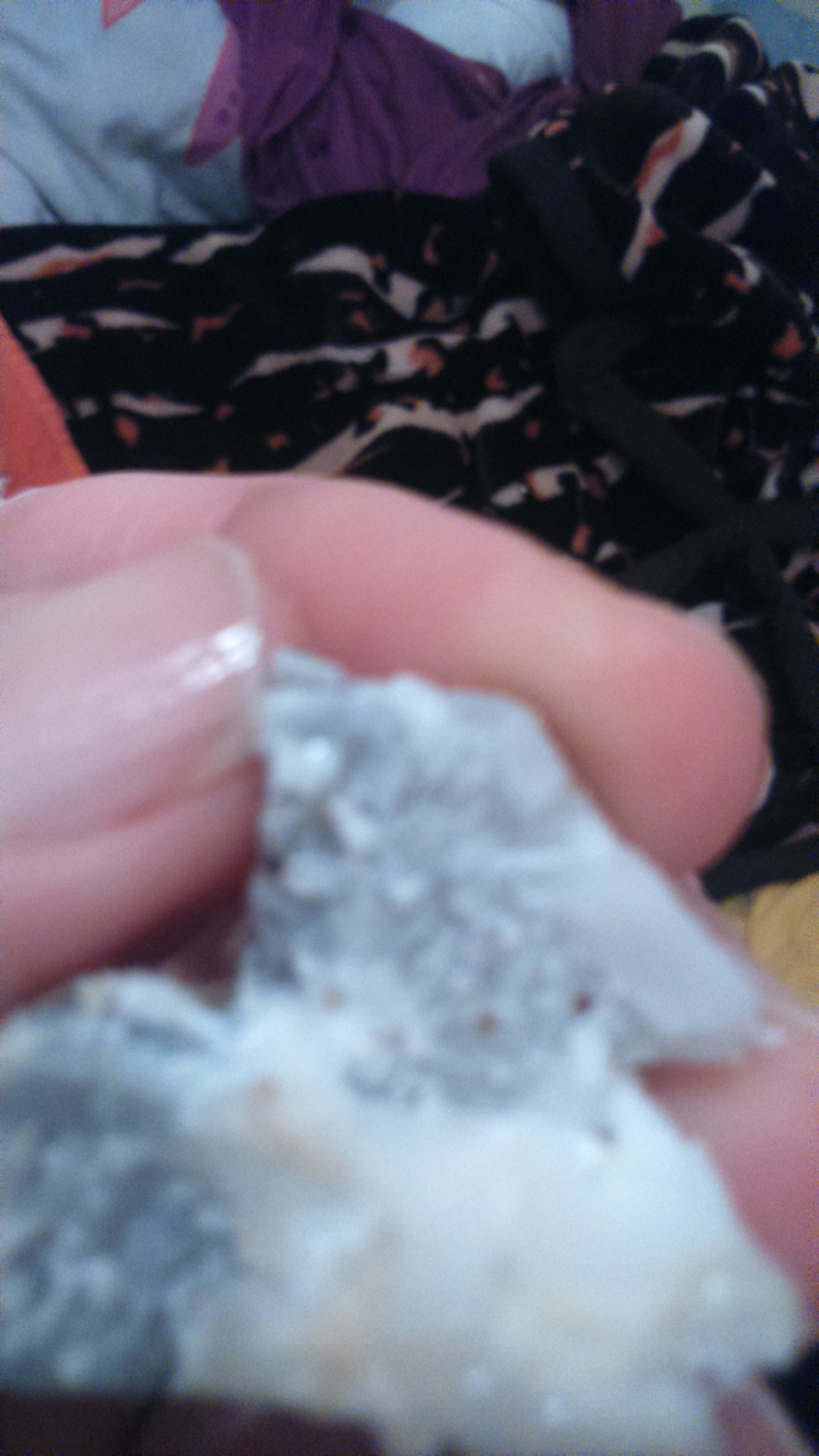 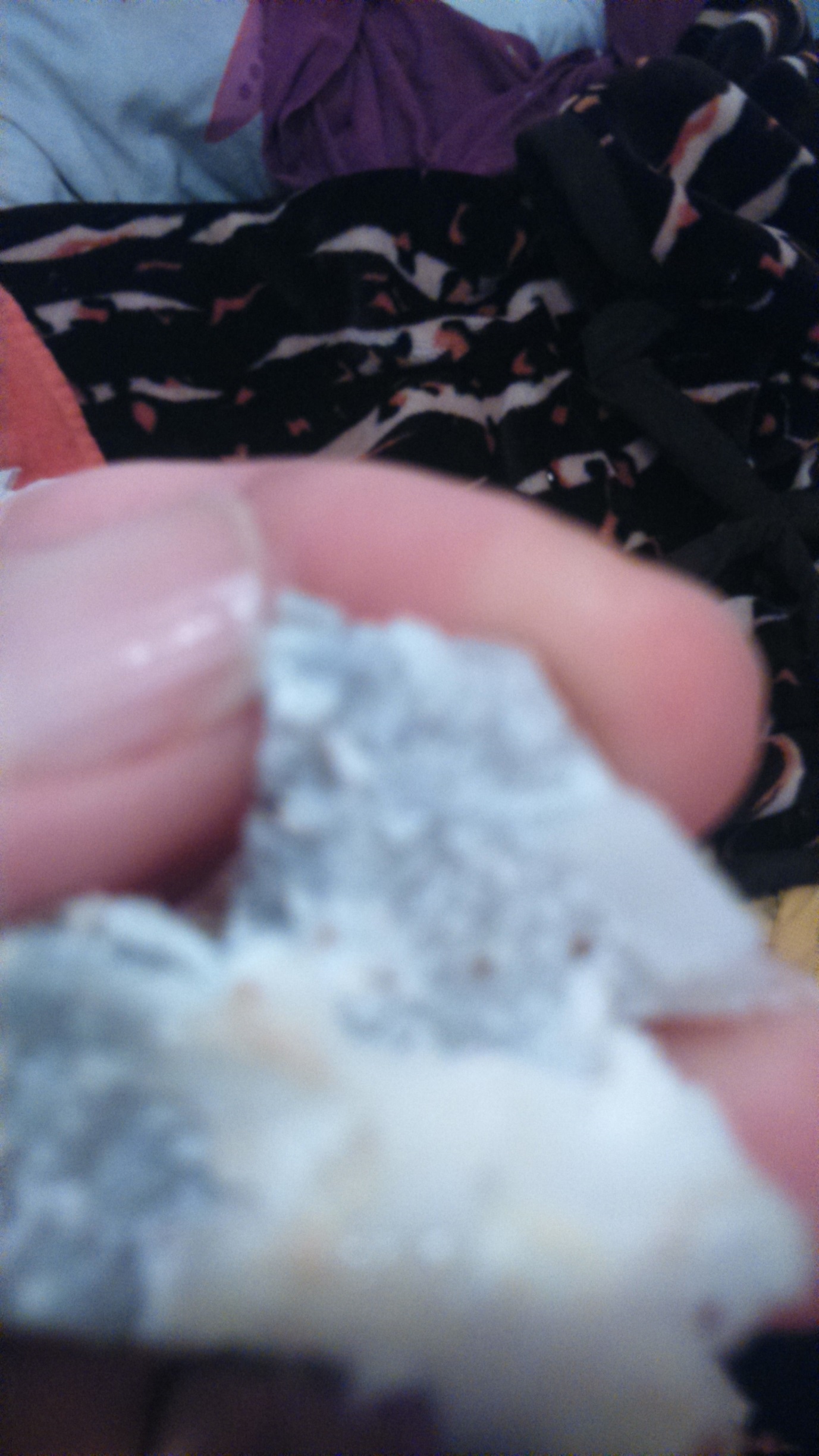 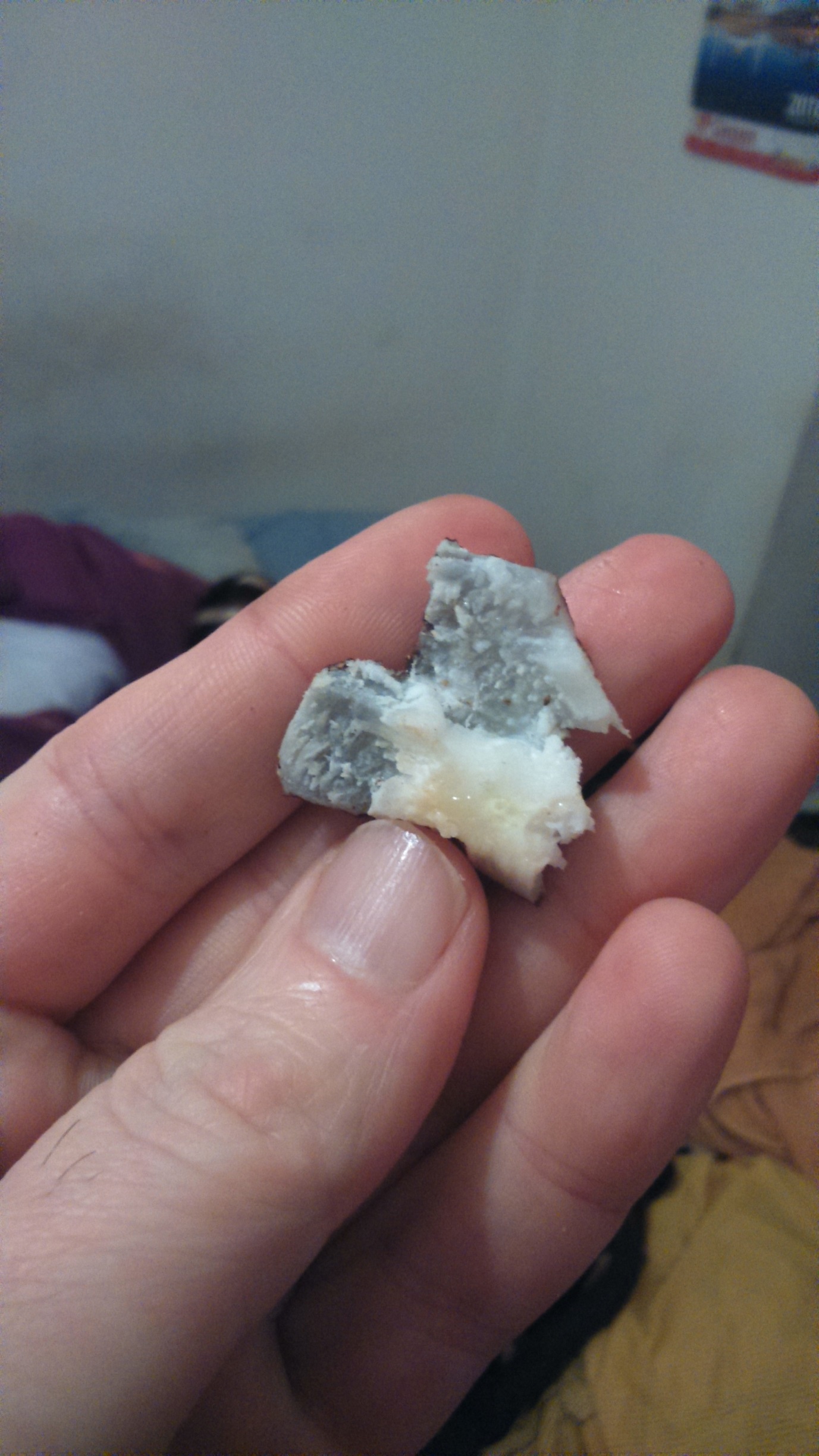 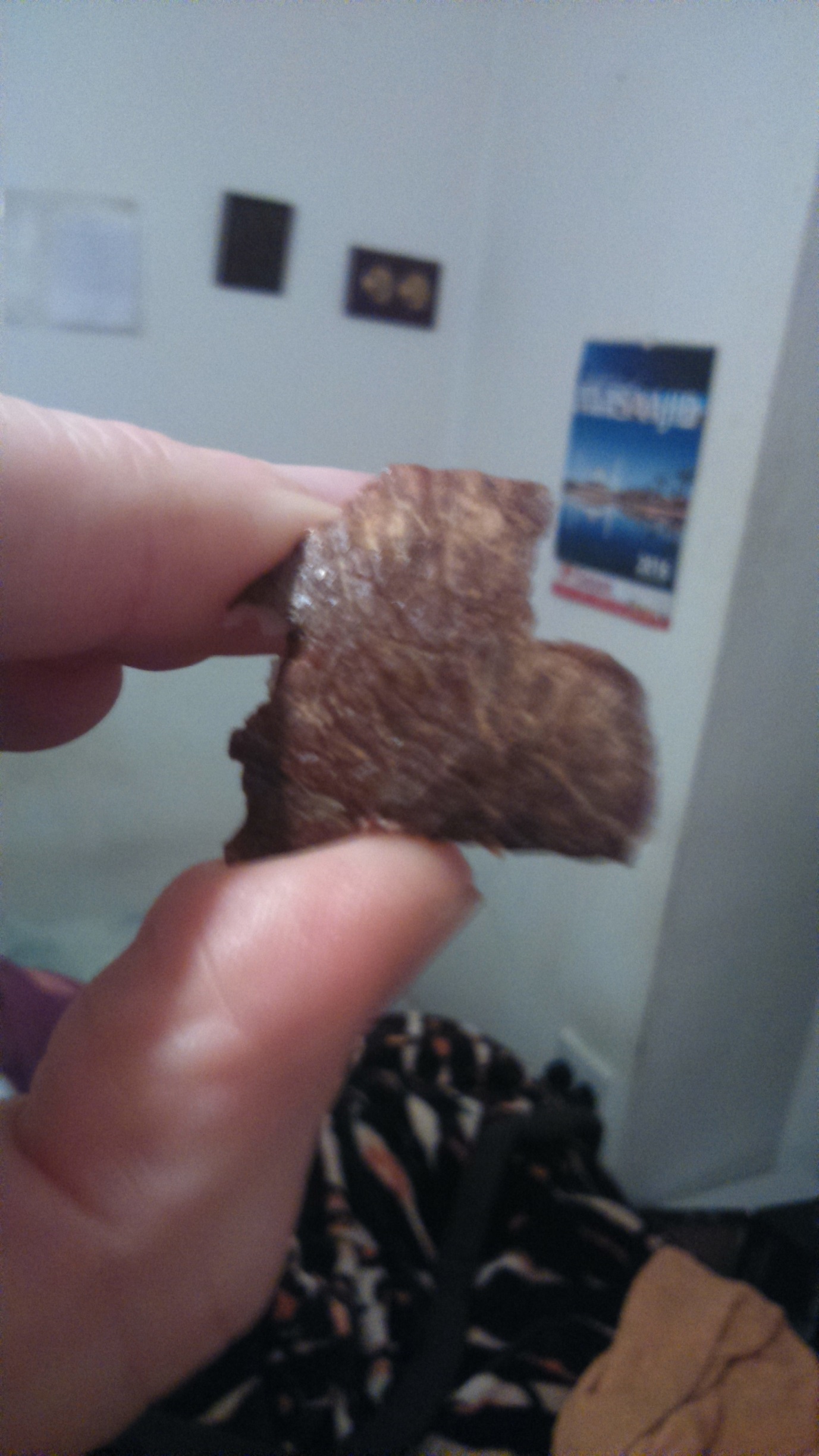 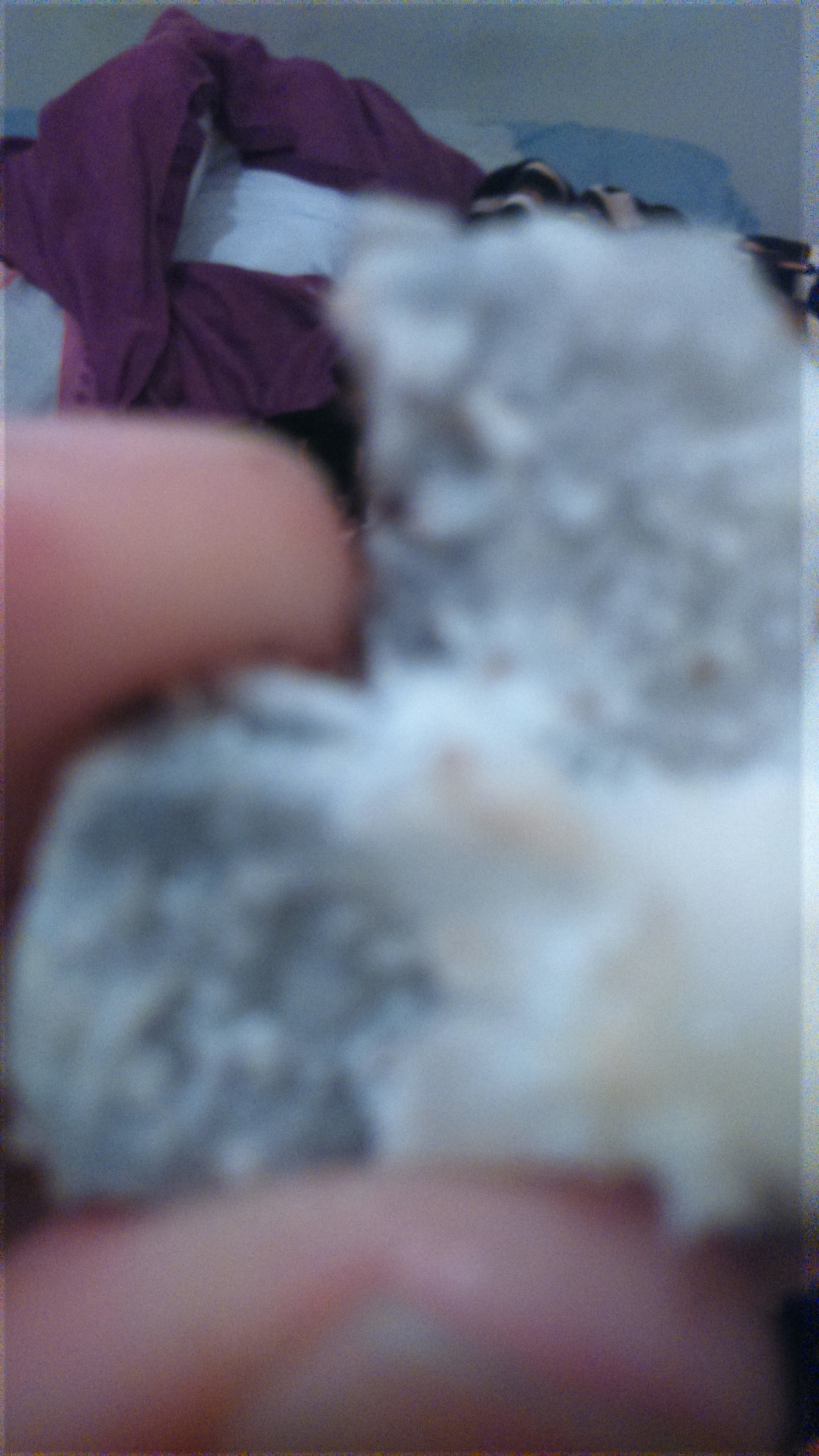 